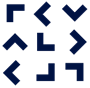 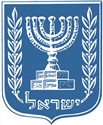 מדינת ישראלרשות החדשנות – Israel Innovation Authorityפרטי החברה ומוסדות המחקר מגישי הבקשההבקשה והתכניתתקציב התכנית (באלפי ש"ח)אנשי מפתח בתכניתשים לב! לגבי חברה גדולה, פרטי בעלי התפקידים יכולים להתייחס למפעל או לחטיבה מגישת הבקשהסיכום מנהלים (מומלץ בשפה העברית)שים לב! במילוי סעיף 5.1 אין לחרוג מ- 15 שוררת ובמילוי סעיף -5.2 אין לחרוג מ- 20 שורות ( סעיפים אלה – עד האורך שנקבע, יועתקו ע"י הבודק כלשונם לחוות הדעת ויוצגו בפני חברי ועדת המחקר)הזן טקסט כאןהזן טקסט כאןסטאטוס התכניתתיק שנה ראשונה - סטאטוס ערב תחילת התכניתשים לב! בבקשה לתיק המשך (שנה ב'), עבור לסעיף ‏6.2‏‏הזן טקסט כאן שים לב! בסיום סעיף זה עבור לסעיף ‏7‏תיק המשך (שנה ב') - סטאטוס ביצוע התיק הקודם (שנה א') בתכניתהזן טקסט כאןהמוצרים והטכנולוגיותשים לב! במילוי סעיף ‏‏‏7 זה יש להתייחס ולפרט לגבי כל אחד ממוצרי  החברה הקיימים  ו/או אלה שיפותחו (מחוץ לתכנית), בהם תשולב הטכנולוגיה המועברתהזן טקסט כאןהזן טקסט כאןהזן טקסט כאןהזן טקסט כאןהזן טקסט כאןהזן טקסט כאןהזן טקסט כאןתכנית המו"פהזן טקסט כאןהזן טקסט כאןהזן טקסט כאןהשוקשים לב! במילוי סעיף‏‏ ‏9 זה יש להתייחס ולפרט לגבי כל אחד  ממוצרי החברה הקיימים ו/או אלה שיפותחו (מחוץ לתכנית), בהם תשולב  הטכנולוגיה המועברת הזן טקסט כאןהזן טקסט כאןהזן טקסט כאןהזן טקסט כאןניהול סיכוניםשיוך תיקיםהצהרות לגבי מימון התכנית על ידי גורם חיצוניהצהרת החברההריני מצהיר בזה כי המידע המופיע בבקשה זו בנוגע לחברה הינו למיטב ידיעתי המידע הנכון, המעודכן ביותר והמלא המצוי בידי החברה ובידיעתי האישית וכי אני מתחייב להודיע לרשות החדשנות על כל מידע חדש שיהיה קיים בידי החברה ובידיעתי האישית ואשר יהיו בו כדי להשפיע על העברת הטכנולוגיה נשוא התכנית ממוסדות המחקר לחברה, פיתוח, המוצרים בהם היא תשולב ויכולת החברה מכל היבט שהוא. למיטב ידיעתי, ונכון עד תאריך הגשת הבקשה, אין החברה נתבעת ע"י צד שלישי בנושאי קניין רוחני, סכסוך עסקי או כל תביעה שהיא ואין בדוחותיה הכספיים בשנתיים האחרונות כל הערה משמעותית של רואי החשבון של החברה ביחס למצבה הכספי. במידה והאמור אינו נכון - יש לפרט:הצהרות מוסדות המחקרשם מוסד מחקר (1): הריני מצהיר בזה כי המידע המופיע בבקשה זו בנוגע למוסד המחקר הינו למיטב ידיעתי המידע הנכון, המעודכן ביותר והמלא המצוי בידי מוסד המחקר ובידיעתי האישית וכי אני מתחייב להודיע לרשות החדשנות על כל מידע חדש שיהיה קיים בידי מוסד המחקר ובידיעתי האישית ואשר יהיו בו כדי להשפיע על העברת הטכנולוגיה נשוא התכנית ממוסד המחקר לחברה, פיתוח המוצרים בהם היא תשולב ויכולת קבוצת המחקר השותפה בתכנית מכל היבט שהוא. למיטב ידיעתי, ונכון עד תאריך הגשת הבקשה, אין מוסד המחקר נתבע ע"י צד שלישי בנושאי קניין רוחני, סכסוך עסקי או כל תביעה שהיא בנוגע לטכנולוגיה המועברת. במידה והאמור אינו נכון - יש לפרט:שם מוסד מחקר (2): הריני מצהיר בזה כי המידע המופיע בבקשה זו בנוגע למוסד המחקר הינו למיטב ידיעתי המידע הנכון, המעודכן ביותר והמלא המצוי בידי מוסד המחקר ובידיעתי האישית וכי אני מתחייב להודיע לרשות החדשנות על כל מידע חדש שיהיה קיים בידי מוסד המחקר ובידיעתי האישית ואשר יהיו בו כדי להשפיע על העברת הטכנולוגיה נשוא התכנית ממוסד המחקר לחברה, פיתוח המוצרים בהם היא תשולב ויכולת קבוצת המחקר השותפה בתכנית מכל היבט שהוא. למיטב ידיעתי, ונכון עד תאריך הגשת הבקשה, אין מוסד המחקר נתבע ע"י צד שלישי בנושאי קניין רוחני, סכסוך עסקי או כל תביעה שהיא בנוגע לטכנולוגיה המועברת. במידה והאמור אינו נכון - יש לפרט:אין לחרוג בבקשה המוגשת ללשכת המדען מ- 50 עמודיםמועד הגשת הבקשהשם החברה (בעברית):מפעל/חטיבה של החברה:סיווג החברה: מוסד מחקר (1):פקולטה:מוסד מחקר (2):פקולטה:הבקשה מוגשת במסגרת מסלול מגנטון מסוג: הבקשה מוגשת במסגרת מסלול מגנטון מסוג: הבקשה מוגשת במסגרת מסלול מגנטון מסוג: אם בחרת "אחר" - פרטאם בחרת "אחר" - פרטאם בחרת "אחר" - פרט נושא התכניתתיאור התכניתהמספר הכולל של שנות התכניתשנת התיק (הנוכחי) מתוך שנות התכניתתקופת התיק (הנוכחי)תקופת התיק (הנוכחי)לגבי תיק המשך בתוכנית רשום את מספרי התיקים הקודמים האחרונים בתכנית:לגבי תיק המשך בתוכנית רשום את מספרי התיקים הקודמים האחרונים בתכנית:לגבי תיק המשך בתוכנית רשום את מספרי התיקים הקודמים האחרונים בתכנית:לגבי תיק המשך בתוכנית רשום את מספרי התיקים הקודמים האחרונים בתכנית:לגבי תיק המשך בתוכנית רשום את מספרי התיקים הקודמים האחרונים בתכנית:המספר הכולל של שנות התכניתשנת התיק (הנוכחי) מתוך שנות התכניתמועד התחלהמועד סיוםלגבי תיק המשך בתוכנית רשום את מספרי התיקים הקודמים האחרונים בתכנית:לגבי תיק המשך בתוכנית רשום את מספרי התיקים הקודמים האחרונים בתכנית:לגבי תיק המשך בתוכנית רשום את מספרי התיקים הקודמים האחרונים בתכנית:לגבי תיק המשך בתוכנית רשום את מספרי התיקים הקודמים האחרונים בתכנית:לגבי תיק המשך בתוכנית רשום את מספרי התיקים הקודמים האחרונים בתכנית:תכנית זו הינה בהמשך למסגרת:תכנית זו הינה בהמשך למסגרת:מס' התיק האחרון במסגרת:מס' התיק האחרון במסגרת:מס' התיק האחרון במסגרת:תקציב מנוצל מצטבר בתיקים קודמים בתכניתתקציב מבוקש בתיק (הנוכחי)תקציב חזוי לתיקי המשך בתכניתסה"כ תקציב התכניתההשקעה הנוספת העצמית בתכניתהחברהמוסד המחקר (1)מוסד המחקר (2)סה"כתפקידשם מלאטלפוןסלולאריEmailמנכ"ל החברה -  - מנהל התכנית בחברה -  - איש הקשר בחברה עם הרשות -   -  החוקר הראשי במוסד מחקר (1) -  - איש הקשר במוסד מחקר (1) עם הרשות -   - החוקר הראשי במוסד מחקר (2) -  - איש הקשר במוסד מחקר (2) עם הרשות -   - 5.1 סכם את הצורך, הטכנולוגיה המועברת והמו"פ (מקס' 20 שורות). יש להתייחס לנושאים הבאים:[1] הפער הטכנולוגי הקיים בחברה; [2] הטכנולוגיה המועברת במסגרת התכנית ("הטכנולוגיה המועברת"), החדשנות הגלומה בה והמוצרים בהם היא תשולב; [3] החסמים הטכנולוגיים עליהם יש להתגבר לשם ההעברה; [4] עיקרי תכולת תוכנית העברת הידע (בחלוקה לשנים א' וב');5.2 סכם את השוק הרלוונטי, ההזדמנות העסקית וההיערכות השיווקית (מקס' 15 שורות) בנוגע למוצרים בהם תשולב הטכנולוגיה המועברת. יש להתייחס לנושאים הבאים:[1] תיאור כללי; [2] השוק העולמי גודלו וקצב גידולו; [3] נתח השוק; [4] המודל העסקי; [5] מתחרים ומוצרים מתחרים6.1.1 פרט והסבר ביחס למועד תחילת התכנית את:[1] הטכנולוגיות הרלוונטיות לתכנית שקיימות בחברה; [2] סטאטוס פיתוח המוצרים בהם תשולב הטכנולוגיה המועברת; [3] הישגי הקבוצה האקדמית בפיתוח הטכנולוגיה המועברת; [4] ההיתכנות של הטכנולוגה המועברת; [5] אי הוודאות הטכנולוגית והחסמים לאימוץ הטכנולוגיה המועברת, והדרכים להסרתם או לצמצומם; [6] יכולות הקבוצה האקדמית והחוקר המוביל וקיום או העדר זיקה עסקית בינם לבין החברה 6.2.1 תכנון מול ביצוע המשימות המאושרות בתיק הקודם ובבקשות שינוי שאושרו6.2.1 תכנון מול ביצוע המשימות המאושרות בתיק הקודם ובבקשות שינוי שאושרו6.2.1 תכנון מול ביצוע המשימות המאושרות בתיק הקודם ובבקשות שינוי שאושרו6.2.1 תכנון מול ביצוע המשימות המאושרות בתיק הקודם ובבקשות שינוי שאושרו#משימהמשימהאחריות ביצוע% ביצועפירוט והסבר לשינויים ולחריגות בביצוע ביחס לתכנון6.2.2 הניצול המוערך של התקציב המאושר בתיק הקודם 6.2.2 הניצול המוערך של התקציב המאושר בתיק הקודם 6.2.2 הניצול המוערך של התקציב המאושר בתיק הקודם 6.2.2 הניצול המוערך של התקציב המאושר בתיק הקודם תקציב מאושר (₪)תקציב מנוצל מוערך (₪)הסבר החריגותהחברהמוסד מחקר (1)מוסד מחקר (2)סה"כ6.2.3 עמידה באבני הדרך בתיק הקודם 6.2.3 עמידה באבני הדרך בתיק הקודם 6.2.3 עמידה באבני הדרך בתיק הקודם 6.2.3 עמידה באבני הדרך בתיק הקודם 6.2.3 עמידה באבני הדרך בתיק הקודם #תיאור אבן הדרךמועד מתוכנןמועד ביצוע בפועלפירוט והסבר החריגות1236.2.4 תאר ופרט את:[1] הישגי המחקר והפיתוח בתיק הקודם, לרבות חסמים שהוסרו לגבי יישום הטכנולוגיה המועברת,  הקטנת אי הוודאות הטכנולוגית ותוצאות של ניסויים שבוצעו; [2] ככל שרלוונטי, שינויים שחלו בהגדרת ו/או במפרט המוצרים בהן תשולב הטכנולוגיה המועברת במהלך ביצוע התיק הקודם; [[3] באם אושרה הארכת תקופה, משכה והסיבות להארכה7.1 הצורך, המוצרים והטכנולוגיות - לגבי כל אחד מהמוצרים תאר את:[1] הצורך וייעוד המוצר; [2] תיאור המוצר (כולל תיאור פונקציונאלי) והאופן בו הוא עונה לצורך; [3] תרומתה של הטכנולוגיה המועברת למוצר וליתרון התחרותי; [4] טכנולוגיות נוספות שבבסיס המוצר;  [5] המשך הפיתוח הנדרש מחוץ לתכנית והיתרון התחרותי שייווצר7.2 אלטרנטיבות - תאר את:[1] הגישות הקיימות למתן מענה לצורך לעומת הגישה שבתכנית; [2] הפתרונות, המוצרים והטכנולוגיות האלטרנטיביים הקיימים בשוק ובאקדמיה במועד תחילת התיק הנותנים מענה לצורך זהה או דומה ואת יתרונותיהם ומגבלותיהם, תוך ציון המקורות עליהם מתבסס המענה7.3 אתגרים, חדשנות וחסמי כניסה – תאר את:[1] האתגרים, הבעיות, החסמים והקשיים שמציבה התכנית לצד דרכי הפתרון שבתכנית; [2] הייחודיות והחדשנות הטכנולוגית ו/או הפונקציונאלית (בנפרד) במוצר בכללותו ובטכנולוגיות המועברת בפרט, ביחס לקיים בחברה עצמה וביחס לקיים בעולם, לרבות באקדמיה; [3] החדשנות הטכנולוגית ו/או הפונקציונאלית (בנפרד) שתתווסף במהלך ביצוע התכנית ולאחריה; [4] חסמי הכניסה הטכנולוגיים למתחרים פוטנציאליים7.4 היבטי איכות הסביבה:[1] ככל שקיימות, פרט את תקנות איכות הסביבה הנוגעות למוצרי התכנית, בארץ ו/או במדינות היעד אליהן ישווקו, אחרת ציין: "לא רלוונטי"; [2] ככל שרלוונטי, פרט את הצעדים הננקטים כדי שהמוצרים בהם תשולב הטכנולוגיה המועברת יעמדו בתקני איכות הסביבה הנוגעים להם, אחרת ציין: "לא רלוונטי"7.5 הבעלות בתוצרי התכנית:[1] פרט את חלוקת זכויות הקניין הרוחני בטכנולוגיה המועברת בין מוסדות המחקר לחברה; [2] האם כל זכויות הקניין, לרבות הקניין הרוחני, בטכנולוגיות (למעט בטכנולוגיה המועברת), בתוצרים ובמוצרים בהם תשולב הטכנולוגיה המועברת, הנם בבעלות הבלעדית של החברה מגישת הבקשה? אם לא, פרט; [3] האם כל זכויות הקניין בתוצרי המו"פ של קבלני המשנה המועסקים בתכנית הנם בבעלות הבלעדית של החברה מגישת הבקשה? אם לא, פרט7.6 מוצרי צד ג' (שאינן מוסדות המחקר המשתתפות בתכנית) המשמשים בתכנית:[1] ככל שרלוונטי, פרט את רכיבי הקוד הפתוחOpen Source) ) המשמשים בתכנית, אחרת ציין : "לא רלוונטי"; [2] ככל שרלוונטי, פרט את רכיבי הידע [לרבות פטנטים, רישיונות, רישיונות שימוש בסכמת ייצור רכיבים (IPCore) וכד'] ו/או מוצרים של צד שלישי עליהם מתבססת תכנית המו"פ. לגבי כל רכיב כזה פרט את: [א] מהותו, [ב] הבעלים שלו, [ג] סוג ההרשאה שקבלה החברה לשימוש בידע או במוצר (כגון: בעלות, בעלות משותפת, רישיון בלעדי/ שאינו בלעדי, רישיון תמידי/ לתקופה קצובה / ניתן לביטול (תנאי הביטול) וכד') , אחרת ציין :"לא רלוונטי"7.7 הפרת זכויות קניין וסקירת פטנטים:[1] האם נבדק כי הטכנולוגיה המועברת, המחקר והפיתוח ותוצריו אינם מפרים זכויות קניין רוחני (לרבות פטנטים) של אחרים? באיזה אופן? [2] האם הטכנולוגיה המועברת מוגנת בפטנט רשום? פרט; [3] האם בוצע או יש כוונה לבצע סקר פטנטים? פרט7.8 רישום פטנטים - פרט את הפטנטים שהוגשו לרישום או יוגשו לרישום במסגרת התכנית:7.8 רישום פטנטים - פרט את הפטנטים שהוגשו לרישום או יוגשו לרישום במסגרת התכנית:7.8 רישום פטנטים - פרט את הפטנטים שהוגשו לרישום או יוגשו לרישום במסגרת התכנית:הפטנטהרלוונטיות של הפטנט לתכניתמועד וסטאטוס הרישום8.1 יכולות המו"פ של החברה ושל הקבוצה האקדמית הרלוונטיות לתכנית - תאר את:[1] היכולות הטכנולוגיות של החברה, לרבות ידע קיים בחברה וביצועי העבר; [2] תשתיות הפיתוח הקיימות בחברה (לרבות מעבדות, מתקני/אמצעי ייצור, ציוד ייעודי וכד'); [3] יכולות צוות המו"פ והתאמתן לביצוע התכנית, לרבות לקליטת הטכנולוגיה המועברת, ותמצית הניסיון המקצועי של אנשי מפתח בתוכנית; [4] יכולות הקבוצה האקדמית של מוסדות המחקר; [5] ניסיון בשיתופי פעולה קודמים בין החברה לבין האקדמיה; [6] שיתופי פעולה קודמים בין החברה לבין הקבוצה האקדמית או מוסדות המחקר; [7] ככל שרלוונטי, השינויים שחלו בנושאים הנ"ל ביחס לתקופת התיק הקודם של התכנית 8.2 פערים ביכולות המו"פ של החברה ושל הקבוצה האקדמית:ככל שקיימים פערים: [1] פרט את הפערים בין היכולות שתוארו לעיל לבין היכולות הנדרשות למו"פ שבתכנית, אחרת ציין : "לא רלוונטי"; [2] תאר כיצד בכוונת החברה ו/או הקבוצה האקדמית לגשר על פערים אלה (כגון: ע"י קבלני משנה, רכישת ידע, שת"פ, וכד'), אחרת ציין: "לא רלוונטי"8.3 תכנית העברת הטכנולוגיה המועברת ממוסדות המחקר לחברה:[1] תאר את אופן העברת הטכנולוגיה המועברת לחברה ואת אופן שילובה באחד ממוצריה; [2] פרט את חלוקת נושאי המו"פ בין החברה לבין הקבוצה האקדמית (בדגש על המו"פ הרלוונטי להעברת הטכנולוגיה המועברת)    8.4 טבלת המשימות:פרט את המשימות ותתי המשימות המתוקצבות בתוכנית כולה (שנה א' ו- ב') לשם ביצוע המו"פ הכרוך בהעברת הטכנולוגיה, ואת משאבי כוח האדם והתקציב הכולל הנדרשים לביצועןלהסבר כיצד יש להגדיר משימה ראה כאן                                           להסבר כיצד אין להגדיר משימה ראה כאןשים לב! פרט בלשונית "תקציב בחתך משימות" שבגיליון התקציב את רכיבי התקציב ביחס לכל משימהשם לב! ניתן להרחיב את שורות הטבלה או להוסיף שורות בהתאם לצורך8.4 טבלת המשימות:פרט את המשימות ותתי המשימות המתוקצבות בתוכנית כולה (שנה א' ו- ב') לשם ביצוע המו"פ הכרוך בהעברת הטכנולוגיה, ואת משאבי כוח האדם והתקציב הכולל הנדרשים לביצועןלהסבר כיצד יש להגדיר משימה ראה כאן                                           להסבר כיצד אין להגדיר משימה ראה כאןשים לב! פרט בלשונית "תקציב בחתך משימות" שבגיליון התקציב את רכיבי התקציב ביחס לכל משימהשם לב! ניתן להרחיב את שורות הטבלה או להוסיף שורות בהתאם לצורך8.4 טבלת המשימות:פרט את המשימות ותתי המשימות המתוקצבות בתוכנית כולה (שנה א' ו- ב') לשם ביצוע המו"פ הכרוך בהעברת הטכנולוגיה, ואת משאבי כוח האדם והתקציב הכולל הנדרשים לביצועןלהסבר כיצד יש להגדיר משימה ראה כאן                                           להסבר כיצד אין להגדיר משימה ראה כאןשים לב! פרט בלשונית "תקציב בחתך משימות" שבגיליון התקציב את רכיבי התקציב ביחס לכל משימהשם לב! ניתן להרחיב את שורות הטבלה או להוסיף שורות בהתאם לצורך8.4 טבלת המשימות:פרט את המשימות ותתי המשימות המתוקצבות בתוכנית כולה (שנה א' ו- ב') לשם ביצוע המו"פ הכרוך בהעברת הטכנולוגיה, ואת משאבי כוח האדם והתקציב הכולל הנדרשים לביצועןלהסבר כיצד יש להגדיר משימה ראה כאן                                           להסבר כיצד אין להגדיר משימה ראה כאןשים לב! פרט בלשונית "תקציב בחתך משימות" שבגיליון התקציב את רכיבי התקציב ביחס לכל משימהשם לב! ניתן להרחיב את שורות הטבלה או להוסיף שורות בהתאם לצורך8.4 טבלת המשימות:פרט את המשימות ותתי המשימות המתוקצבות בתוכנית כולה (שנה א' ו- ב') לשם ביצוע המו"פ הכרוך בהעברת הטכנולוגיה, ואת משאבי כוח האדם והתקציב הכולל הנדרשים לביצועןלהסבר כיצד יש להגדיר משימה ראה כאן                                           להסבר כיצד אין להגדיר משימה ראה כאןשים לב! פרט בלשונית "תקציב בחתך משימות" שבגיליון התקציב את רכיבי התקציב ביחס לכל משימהשם לב! ניתן להרחיב את שורות הטבלה או להוסיף שורות בהתאם לצורך8.4 טבלת המשימות:פרט את המשימות ותתי המשימות המתוקצבות בתוכנית כולה (שנה א' ו- ב') לשם ביצוע המו"פ הכרוך בהעברת הטכנולוגיה, ואת משאבי כוח האדם והתקציב הכולל הנדרשים לביצועןלהסבר כיצד יש להגדיר משימה ראה כאן                                           להסבר כיצד אין להגדיר משימה ראה כאןשים לב! פרט בלשונית "תקציב בחתך משימות" שבגיליון התקציב את רכיבי התקציב ביחס לכל משימהשם לב! ניתן להרחיב את שורות הטבלה או להוסיף שורות בהתאם לצורך8.4 טבלת המשימות:פרט את המשימות ותתי המשימות המתוקצבות בתוכנית כולה (שנה א' ו- ב') לשם ביצוע המו"פ הכרוך בהעברת הטכנולוגיה, ואת משאבי כוח האדם והתקציב הכולל הנדרשים לביצועןלהסבר כיצד יש להגדיר משימה ראה כאן                                           להסבר כיצד אין להגדיר משימה ראה כאןשים לב! פרט בלשונית "תקציב בחתך משימות" שבגיליון התקציב את רכיבי התקציב ביחס לכל משימהשם לב! ניתן להרחיב את שורות הטבלה או להוסיף שורות בהתאם לצורך#המשימות בתיקאחריות ביצועמועד התחלהמועד סיוםשנות אדםתקציב כולל (אלפי ₪)שנה א'שנה א'שנה א'שנה א'שנה א'שנה א'שנה א'סה"כ שנה א' (צריך להיות זהה לתקציב המבוקש בגיליון התקציב)סה"כ שנה א' (צריך להיות זהה לתקציב המבוקש בגיליון התקציב)סה"כ שנה א' (צריך להיות זהה לתקציב המבוקש בגיליון התקציב)סה"כ שנה א' (צריך להיות זהה לתקציב המבוקש בגיליון התקציב)סה"כ שנה א' (צריך להיות זהה לתקציב המבוקש בגיליון התקציב)שנה ב' (שנה אחרונה בתכנית)שנה ב' (שנה אחרונה בתכנית)שנה ב' (שנה אחרונה בתכנית)שנה ב' (שנה אחרונה בתכנית)שנה ב' (שנה אחרונה בתכנית)שנה ב' (שנה אחרונה בתכנית)שנה ב' (שנה אחרונה בתכנית)סה"כ שנה ב' (צריך להיות זהה לתקציב המבוקש בגיליון התקציב)סה"כ שנה ב' (צריך להיות זהה לתקציב המבוקש בגיליון התקציב)סה"כ שנה ב' (צריך להיות זהה לתקציב המבוקש בגיליון התקציב)סה"כ שנה ב' (צריך להיות זהה לתקציב המבוקש בגיליון התקציב)סה"כ שנה ב' (צריך להיות זהה לתקציב המבוקש בגיליון התקציב)8.5 פירוט תכולת המשימות - לגבי לכל אחת מהמשימות שבטבלה ‏8.4 ‏לעיל פרט את:[1] תכולת המו"פ וחלוקת העבודה בין החברה למוסדות המחקר במסגרת המשימה (מה מפותח,  על ידי מי ומה פעילויות המו"פ), קבלני המשנה המשתתפים בביצועה ותפקידם; [2] שלב המו"פ (על הציר המתודולוגי, של המשימה, כגון: אפיון, תכנון, מימוש, קידוד, בדיקות, אינטגרציה..) בתחילת התיק ובסיומו, ותוצרי המשימה; [3] האתגר והחדשנות הטכנולוגית והפונקציונאלית שבמשימה ביחס לקיים בחברה בתחילת תקופת התיק,  והיתרון התחרותי שהיא מקנה; [4] הצדקה לרכיבי התקציב הנדרשים לביצוע המשימה (יש להתייחס לכל רכיבי התקציב)שים לב! משימות הכוללות מעל 2 שנות אדם, יש לפרק לתת משימות, ולהתייחס לכל תת משימה כנדרש לעיל שים לב! ניתן להרחיב את שורות הטבלה או להוסיף שורות בהתאם לצורך8.5 פירוט תכולת המשימות - לגבי לכל אחת מהמשימות שבטבלה ‏8.4 ‏לעיל פרט את:[1] תכולת המו"פ וחלוקת העבודה בין החברה למוסדות המחקר במסגרת המשימה (מה מפותח,  על ידי מי ומה פעילויות המו"פ), קבלני המשנה המשתתפים בביצועה ותפקידם; [2] שלב המו"פ (על הציר המתודולוגי, של המשימה, כגון: אפיון, תכנון, מימוש, קידוד, בדיקות, אינטגרציה..) בתחילת התיק ובסיומו, ותוצרי המשימה; [3] האתגר והחדשנות הטכנולוגית והפונקציונאלית שבמשימה ביחס לקיים בחברה בתחילת תקופת התיק,  והיתרון התחרותי שהיא מקנה; [4] הצדקה לרכיבי התקציב הנדרשים לביצוע המשימה (יש להתייחס לכל רכיבי התקציב)שים לב! משימות הכוללות מעל 2 שנות אדם, יש לפרק לתת משימות, ולהתייחס לכל תת משימה כנדרש לעיל שים לב! ניתן להרחיב את שורות הטבלה או להוסיף שורות בהתאם לצורךשנה א'שנה א'שנה ב' (שנה אחרונה בתכנית)שנה ב' (שנה אחרונה בתכנית)8.6 אבני דרך:8.6 אבני דרך:8.6 אבני דרך:8.6 אבני דרך:פרט לפחות שלוש אבני דרך עיקריות הניתנות לבחינה ו/או למדידהפרט לפחות שלוש אבני דרך עיקריות הניתנות לבחינה ו/או למדידהפרט לפחות שלוש אבני דרך עיקריות הניתנות לבחינה ו/או למדידהפרט לפחות שלוש אבני דרך עיקריות הניתנות לבחינה ו/או למדידהשנה א'שנה א'שנה א'שנה א'#תיאור אבן הדרך ואופן בדיקת העמידה בה מועד מתוכנןMM/YY))מועד מתוכנןMM/YY))1.2.3.4.שנה ב' (ככל שמתוכנן תיק המשך)שנה ב' (ככל שמתוכנן תיק המשך)שנה ב' (ככל שמתוכנן תיק המשך)שנה ב' (ככל שמתוכנן תיק המשך)#תיאור אבן הדרך ואופן בדיקת העמידה בהתיאור אבן הדרך ואופן בדיקת העמידה בהמועד מתוכנןMM/YY))1.2.3.4.8.7 קבלני משנה חו"ל:פרט את קבלני המשנה (קב"מ) המתוקצבים בתיק המבצעים את חלקם בתוכנית מחוץ לישראל או שאינם תושבי ישראל, את מהות פעילותם בתיק ואת הסיבות להעסקתם במקום העסקת עובדים ו/או קבלני משנה ישראלים8.7 קבלני משנה חו"ל:פרט את קבלני המשנה (קב"מ) המתוקצבים בתיק המבצעים את חלקם בתוכנית מחוץ לישראל או שאינם תושבי ישראל, את מהות פעילותם בתיק ואת הסיבות להעסקתם במקום העסקת עובדים ו/או קבלני משנה ישראלים8.7 קבלני משנה חו"ל:פרט את קבלני המשנה (קב"מ) המתוקצבים בתיק המבצעים את חלקם בתוכנית מחוץ לישראל או שאינם תושבי ישראל, את מהות פעילותם בתיק ואת הסיבות להעסקתם במקום העסקת עובדים ו/או קבלני משנה ישראליםשם קב"מ חו"לארץ מושבתיאור מהות הפעילות והסיבות להעסקת קב"מ חו"ל9.1 השוק הרלוונטי – הגדר לגבי כל אחד מהמוצרים את: [ [1] שוקי היעד הרלוונטיים למוצר, לרבות התפתחויות ומגמות; [2] פלחי השוק הרלוונטיים הקיימים, לרבות פילוח גיאוגרפיציין את המקורות עליהם מתבסס המענה9.2 נתונים כמותיים של פלחי השוק הרלוונטיים (במועד הגשת הבקשה) - פרט לגבי כל אחד מהמוצרים את:[1] היקף השוק השנתי העולמי הרלוונטי (ביחידות ובדולרים); [2] היקף השוק השנתי העולמי הפוטנציאלי למוצר; [3] קצב גידול השוק הרלוונטי; [4] נתח השוק החזוי למוצר; [5] אורך חיי המוצר בשוקציין את המקורות עליהם מתבסס המענה9.3 מודל עסקי ולקוחות - פרט לגבי כל אחד ממוצרי התכנית את:[1] המודל העסקי; [2] הלקוחות הרלוונטיים הקיימים ומהות העסקאות שבוצעו אתם; [3] הלקוחות הרלוונטיים הפוטנציאליים, לרבות תיאור הקשרים עמם והלקוחות הסופיים9.4 מוצרים מתחרים:פרט את נתוני המוצרים המתחרים במוצרים  בשווקים הרלוונטיים והדגש את יכולותיהם יתרונותיהם וחסרונותיהם ביחס למוצרי התכנית9.4 מוצרים מתחרים:פרט את נתוני המוצרים המתחרים במוצרים  בשווקים הרלוונטיים והדגש את יכולותיהם יתרונותיהם וחסרונותיהם ביחס למוצרי התכנית9.4 מוצרים מתחרים:פרט את נתוני המוצרים המתחרים במוצרים  בשווקים הרלוונטיים והדגש את יכולותיהם יתרונותיהם וחסרונותיהם ביחס למוצרי התכנית9.4 מוצרים מתחרים:פרט את נתוני המוצרים המתחרים במוצרים  בשווקים הרלוונטיים והדגש את יכולותיהם יתרונותיהם וחסרונותיהם ביחס למוצרי התכנית9.4 מוצרים מתחרים:פרט את נתוני המוצרים המתחרים במוצרים  בשווקים הרלוונטיים והדגש את יכולותיהם יתרונותיהם וחסרונותיהם ביחס למוצרי התכניתשם יצרן ולינק לאתרשם המוצר המתחרהמחיר ב- $נתח שוק ב- %יכולות, ביצועים, יתרונות וחסרונות בהשוואה למוצרי התכנית9.5 חסמי שיווק:[1] פרט את החסמים לשיווק המוצרים (כגון: צורך ברישוי, עמידה בתקינה, דרישות רגולטוריות במדינות שונות, מגבלות חוקיות וכד'); [2] פרט כיצד בכוונת החברה להתמודד עם החסמים שצוינו 10.1 פרט את הסיכונים שבביצוע התוכנית, לרבות אי-הוודאויות הטכנולוגיות שנדרש להסיר, ואת אופן ניהולם, לרבות התייחסות לסיכונים שהוסרו במהלך ביצועה 10.1 פרט את הסיכונים שבביצוע התוכנית, לרבות אי-הוודאויות הטכנולוגיות שנדרש להסיר, ואת אופן ניהולם, לרבות התייחסות לסיכונים שהוסרו במהלך ביצועה 10.1 פרט את הסיכונים שבביצוע התוכנית, לרבות אי-הוודאויות הטכנולוגיות שנדרש להסיר, ואת אופן ניהולם, לרבות התייחסות לסיכונים שהוסרו במהלך ביצועה #הסיכון/אי הוודאותניהול הסיכון1.2.3.11.2 תיקים המשויכים לתכנית:רשום את מספרי התיקים שיש לשייך לתכנית זו:11.2 תיקים המשויכים לתכנית:רשום את מספרי התיקים שיש לשייך לתכנית זו:11.2 תיקים המשויכים לתכנית:רשום את מספרי התיקים שיש לשייך לתכנית זו:11.2 תיקים המשויכים לתכנית:רשום את מספרי התיקים שיש לשייך לתכנית זו:11.2 תיקים המשויכים לתכנית:רשום את מספרי התיקים שיש לשייך לתכנית זו:11.2 תיקים המשויכים לתכנית:רשום את מספרי התיקים שיש לשייך לתכנית זו:ציין באם:כן/לאפרוטהתכנית תתבצע על פי הזמנה של אחר, תמורת תשלום מלא או חלקי הניתן כנגד מתן זכויות בעלות, חלקית או מלאה, בידע או במוצר?התכנית או חלק ממנה ממומנת בידי אחר, שלא במסגרת הזמנה לפי הסעיף הקודם?עומד להתקבל ו/או התקבל סיוע אחר או נוסף ממקור ממשלתי לשם ביצוע המחקר האקדמי בנוגע לטכנולוגיה המועברת ו/או לשם ביצוע התכנית?האם אחד מהצדדים לתכנית (החברה או מוסד המחקר) מעניק לצד האחר מימון בגין הוצאותיו בתכנית ?תאריךתפקידשםמס' ת.ז.מנכ"ל החברהמנהל המחקר והפיתוח תאריךתפקידשםמס' ת.ז.מנכ"ל חברת היישום של מוסד המחקרהחוקר הראשי תאריךתפקידשםמס' ת.ז.מנכ"ל חברת היישום של מוסד המחקרהחוקר הראשי 